Application Fees for Financial Institutions 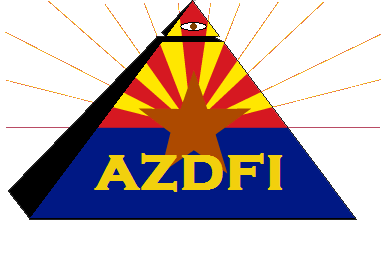 Arizona Revised Statues §6-126 et seq. Application Fees for Financial Institutions Arizona Revised Statues §6-126 et seq. 6-126. Application fees for financial institutionsA. The following nonrefundable fees are payable to the department with the filing of the following applications:6-126. Application fees for financial institutionsA. The following nonrefundable fees are payable to the department with the filing of the following applications:To apply for a banking permit, five thousand dollars.$5,000To apply for an amendment to a banking or savings and loan association permit, one thousand dollars.$1,000To establish each banking branch office, seven hundred and fifty dollars.$750To move a banking office to other than an established office of a bank, one thousand dollars.$1,000To organize and establish any other financial institutions for which an application or investigation fee is not otherwise provided by law, two thousand five hundred dollars.$2,500To acquire control of a financial institution, other than a consumer lender, five thousand dollars.$5,000To apply for approval of the articles of incorporation of a business development corporation, five hundred dollars.$500To apply for approval for the merger or consolidation of two or more financial institutions, five thousand dollars per institution.$5,000To apply for approval to convert from a national bank or federal savings and loan charter to a state chartered institution, five thousand dollars.$5,000To change the licensee name on a financial institution or enterprise license, two hundred fifty dollars.$250On issuance of a license or permit for a financial institution or enterprise, the superintendent shall collect the first year's annual assessment or renewal fee for the financial institution or enterprise prorated according to the number of quarters remaining until the date of the next annual assessment or renewal.Based on Assets